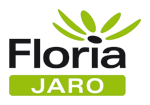 Obec Bílsko pořádá autobusový zájezdna 39. ročník tradiční celostátní prodejní zahradní výstavuFLORIA JARO 2015 Kroměříž39. ročník celostátní zahradnické výstavy FLORIA JARO 2015 proběhne na Výstavišti  Floria Kroměříž. Tradiční výstava Floria JARO 2015 je určena všem zahradníkům, chatařům, chalupářům a milovníkům květin. Zájem z minulého roku již dnes zajistil rozšíření sortimentu rostlin, květin a stromů.  Nabídka zahradníků pokryje celý sortiment od skalniček až po vzrostlé stromy.Jedna hala bude věnována výstavě květin s názvem Májová zahrada. Budou zde k vidění tulipány, narcisy, anturie, kaly, amarylisy, irisy, hrnkové cibuloviny, muškáty, petunie a ostatní balkonové květiny. Budoucí nevěsty mohou načerpat inspiraci u květinových svatebních aranžmá.Termín: 	pátek 8. května 2015 (státní svátek)Cena: 		100,- Kč na osobu (děti do 15 let zdarma)Odjezd: 	 8:00 hodin Bílsko u obchoduZávazné přihlášky podávejte na Obecním úřadě v Bílsku do 7.5.2015.